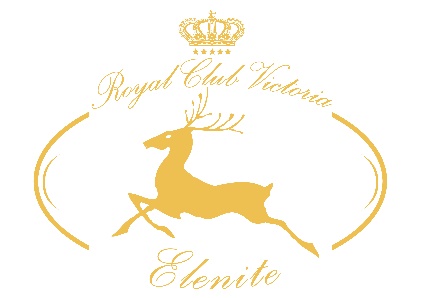 плаж, басейни аква паркна територията на комплекса 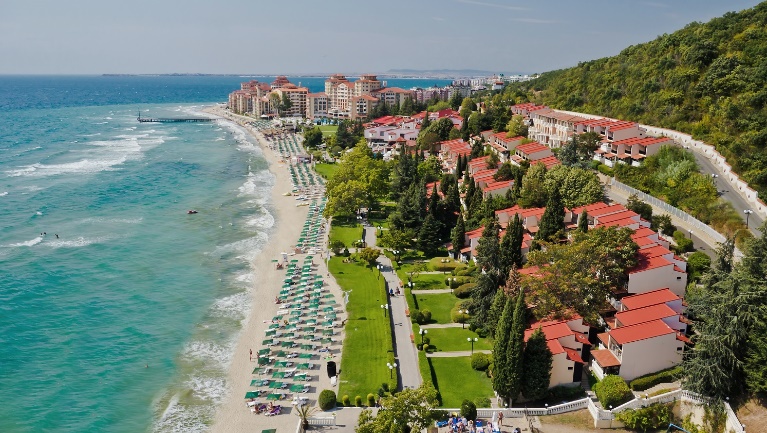 ШЕЗЛОНГ И ЧАДЪР РАБОТНО ВРЕМЕ 09.00 – 18.00 Те са част от All Inclusive пакета и можете да ги използвате на плажа, всеки басейн в комплекса и в Аква Парк Атлантида, до изчерпване на свободните шезлонги. Моля, не резервирайте предварително шезлонг с поставяне на хавлии или други лични вещи, защото така затруднявате работата на екипа, който подържа комплекса и се грижи за комфорта на всички гости. Хавли , поствени на шезлонг предварително, се считат за забравени и се отстраняват.ресторанти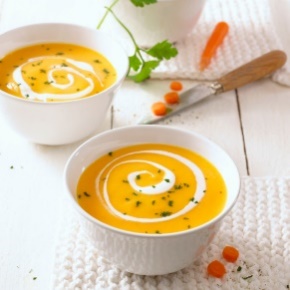 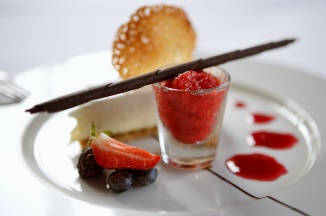 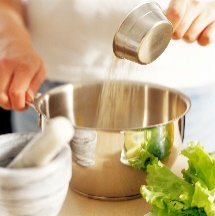 ОСНОВЕН РЕСТОРАНТ КЪМ ХОТЕЛА , В КОЙТО СТЕ НАСТАНЕНИЗАКУСКА – 7.30 – 10.00  |  ОБЯД – 12.30 – 14.30  |   ВЕЧЕРЯ – 18.00 – 21.00Бюфет, салати, супи, предястия, основни ястия, десерти, плодове, безалкохолни напитки, бира, вино, кафе/ чай на закускаA LA CARTE  РЕСТОРАНТИРЕСТОРАНТ СОЗОПОЛРАБОТНО ВРЕМЕ 18.00 – 22.30  | 15.05  -  15.09 | Българска национална кухня, Български алкохолни и безалкохолни напитки, бира и вино. Марков алкохол и вина сa платениСРЕДИЗЕМНОМОРСКИ РЕСТОРАНТ  РАБОТНО ВРЕМЕ 18.00 – 22.30  | 01.06  -  01.09 | Европейска и Средиземноморска кухня, български алкохолни и безалкохолни напитки, бира и вино. Марков алкохол и вина сa платениИТАЛИАНСКИ РЕСТОРАНТ ПИЦА И ПАСТА LA PIZZERIA IL CERVO РАБОТНО ВРЕМЕ 18.00 – 22.30  | 15.05  -  25.09 | Пица и паста, български алкохолни и безалкохолни напитки, бира и вино. Марков алкохол и вина сa платениЗАКУСКИ И НАПИТКИна територията на комплекса СЛАДКАРНИЦА ФИЛИПОПОЛИСРАБОТНО ВРЕМЕ 10.00 – 18.00  | 20.05  -  20.09 | Бисквити, сладки, вафли, Български алкохолни и безалкохолни напитки, бира и виноДЖЕЛАТЕРИЯРАБОТНО ВРЕМЕ 10.00 – 18.00  | 01.06  -  20.09 | СладоледХОТ ДОГ ЦЕНТРАЛНА АЛЕЯ РАБОТНО ВРЕМЕ 10.30 – 17.00  | 01.06  -  20.09 | Хот дог и безалкохолни напиткиГЪБКАТА РАБОТНО ВРЕМЕ 10.30 – 17.00  | 01.06  -  15.09 | Понички, бира и безалкохолни напитки,сокове, кафе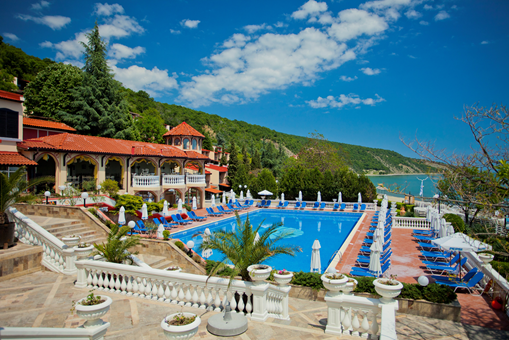 ГОФРЕТИ БАСЕЙН АНДАЛУСИЯРАБОТНО ВРЕМЕ 10.30 – 17.00  | 01.06  -  15.09 | ГофретиБУРГЕРИ С КАРТОФКИ ПУЛ БАР РОЯЛ ПАРКРАБОТНО ВРЕМЕ 10.30 – 17.00  | 01.06  -  15.09 | Бургери с картофки, бира и безалкохолни напитки,сокове,кафе,капучино,горещ шоколадМИНИ ПАЛАЧИНКИ ПУЛ БАР РОЯЛ БЕЙРАБОТНО ВРЕМЕ 10.30 – 17.00  | 01.06  -  15.09 | Мини Палачинки, бира и безалкохолни напитки,сокове,кафе,капучино,горещ шоколадПЪЛНЕНИ КАРТОФИ ЛЯТНА ТЕРАСА ЦЕНТРАЛЕН БАСЕЙНРАБОТНО ВРЕМЕ 11.00 – 16.00  | 01.06  -  15.09 | Мини Палачинки, бира и безалкохолни напитки,сокове,кафе,капучино,горещ шоколадФОРНЕТИ И ХОТ ДОГ АКВАПАРК АТЛАНТИДА РАБОТНО ВРЕМЕ 11.00 – 16.00  | 01.06  -  15.09 | Форнети и Хот ДогПУКАНКИ ЦЕНТРАЛНА АЛЕЯ РАБОТНО ВРЕМЕ 10.00 – 17.00  | 01.06  -  15.09 | Пуканки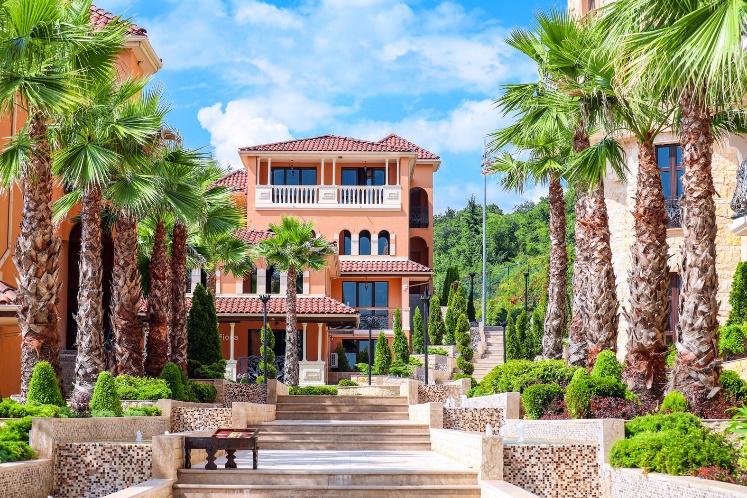 баровена територията на комплекса ЛОБИ БАР КЪМ ХОТЕЛА, В КОЙТО СТЕ НАСТАНЕНИРАБОТНО ВРЕМЕ 10.00 – 24.00  Български алкохолни и безалкохолни напитки, бира и вино, кафе, капучино, горещ шоколад и чай.АНИМАЦИОННА ЗАЛА БРОДУЕЙРАБОТНО ВРЕМЕ 18.00 – 23.00  | 01.06  -  15.09 | Български алкохолни и безалкохолни напитки, бира и вино.Последна поръчка в 22.45НОЩЕН КЛУБ ГАЛАКСИ РАБОТНО ВРЕМЕ 22.00 – 02.00  | 01.06  -  20.09 | Български алкохолни и безалкохолни напитки, бира и виноПУЛ  БАР АТЛАНТИДА РАБОТНО ВРЕМЕ 10.00 – 17.00  | 01.06  -  15.09 | Бира, безалкохолни напитки, кафе и чай.АНИМАЦИЯ, СПОРТНИ ДЕЙНОСТИна територията на комплекса Ваканционно селище Елените  има екип от професионални аниматори. Дневната програма включва различни спортни и занимателни дейности – дартс, плажен волейбол, аеробика, водна гимнастика, водна топка и други.АКВА ПАРК АТЛАНТИДАРАБОТНО ВРЕМЕ 09.00 – 18.00  | 01.06 - 15.09 |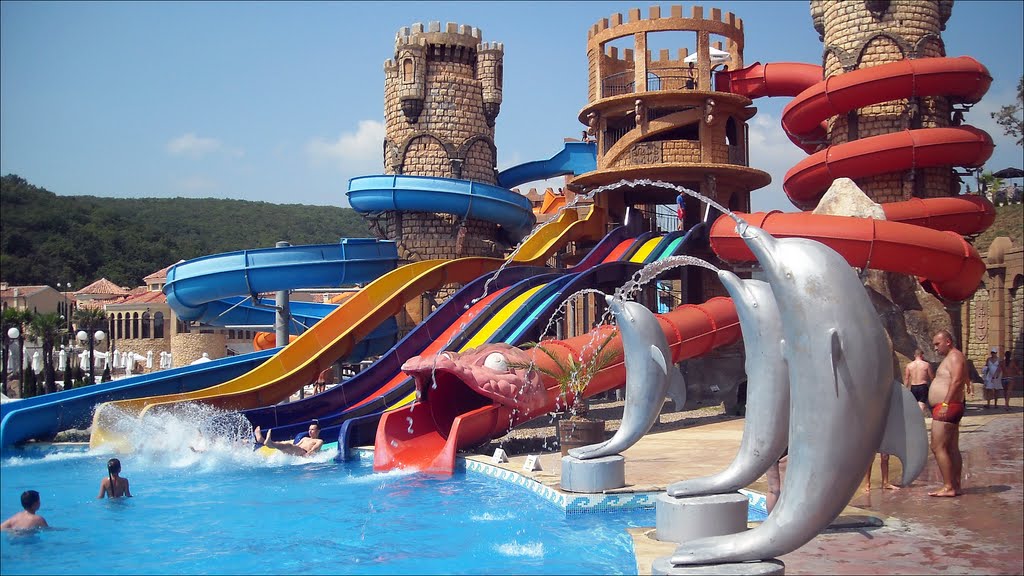 ДЕТСКА ГРАДИНА КЛУБ АЛАДИНРАБОТНО ВРЕМЕ 10.00 – 12.00 и 15.00 – 17.00 | 15.05 - 15.09 |Клуб Аладин  приема деца от 4 до 12 годиниФИТНЕС ЦЕНТЪРРАБОТНО ВРЕМЕ 09.00 – 19.00  | 15.05 - 15.09 |АМФИТЕАТРАЛНА АРЕНАСЛЕДЕТЕ ПРОГРАМАТА НА АРЕНАТА ВЪВ ВАШИЯ ХОТЕЛ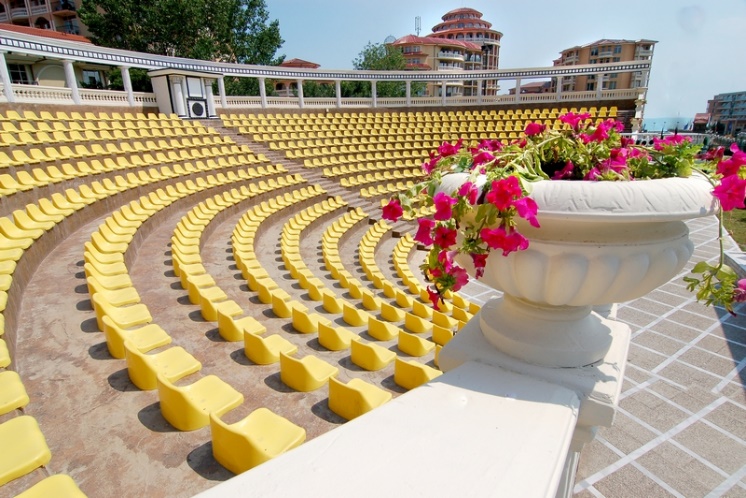 ТЕНИС НА КОРТРАБОТНО ВРЕМЕ 09.00 – 21.00 | 01.06 - 15.09 |Безплатно ползване на корта. Ако не разполагате със собствени ракета и топки, можете да наемете такива срещу 12.00 лева на часМИНИ ГОЛФ КЛУБРАБОТНО ВРЕМЕ 10.00 – 22.00 | 01.06 - 15.09 |Безплатно ползване на голф игрището, за наемане на  стик и топка се заплаща депозит от 30.00 леваМИНИ УВЕСЕЛИТЕЛЕН ПАРКРАБОТНО ВРЕМЕ 18.00 - 21.00| почивен ден понеделник | | 01.06 - 15.09 | Безплатно влакче за деца и възрастни, люлки и карусел на територията на комплексауслуги, които не са част от all inclusive пакетана територията на комплекса Ваканция на море без парти на плажа или напитка със залеза на нашия екзотичен Бийч Бар не е истинска ваканция. Предлагаме няколко допълнителни идеи за да направите престоя си още по-приятен.   БИЙЧ БАРРАБОТНО ВРЕМЕ 09.00 – 24.00  | 01.06 - 15.09 |Разнообразие от коктейли на брега на морето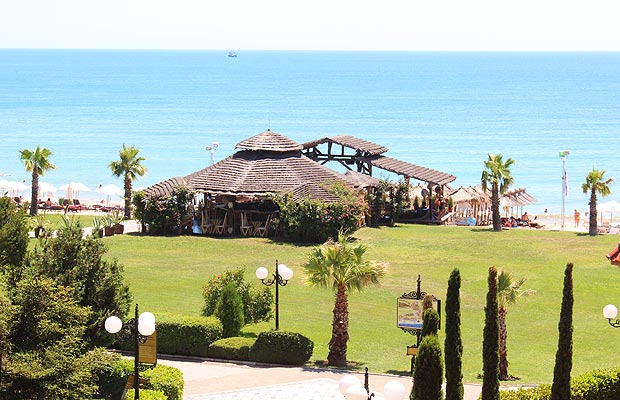 БОУЛИНГРАБОТНО ВРЕМЕ 17.00 – 24.00  | 01.06 - 15.09 |Една игра - 10.00 лева на човекВИКТОРИЯ СПА ЦЕНТЪР РАБОТНО ВРЕМЕ 09.00 – 21.00  Разкрасителни процедури, масажи и много СПА възможностиУИНДСЪРФ РАБОТНО ВРЕМЕ 09.00 – 21.00  С разрешително, предлага се платен курс на обучение с международен сертификатСЕЙФЗаплаща се на рецепция – 7лв. на ден. Услугата е достъпна при закупуване на сейф за целия престой  БИЛЯРД РАБОТНО ВРЕМЕ 09.00 – 21.00ПАРКИНГЗа да бъде рай нашият комплекс ние сме организирали паркинг на входа на комплекса. В комплекса не се използват конвенционални автомобили. Цената е 12 лв. на ден на автомобил.ЗАРЯДНА СТАНЦИЯ ЗА ЕЛЕКТРОМОБИЛИНие сме първата хотелска верига в България, която предоставя тази услуга във всички свои дестинации. 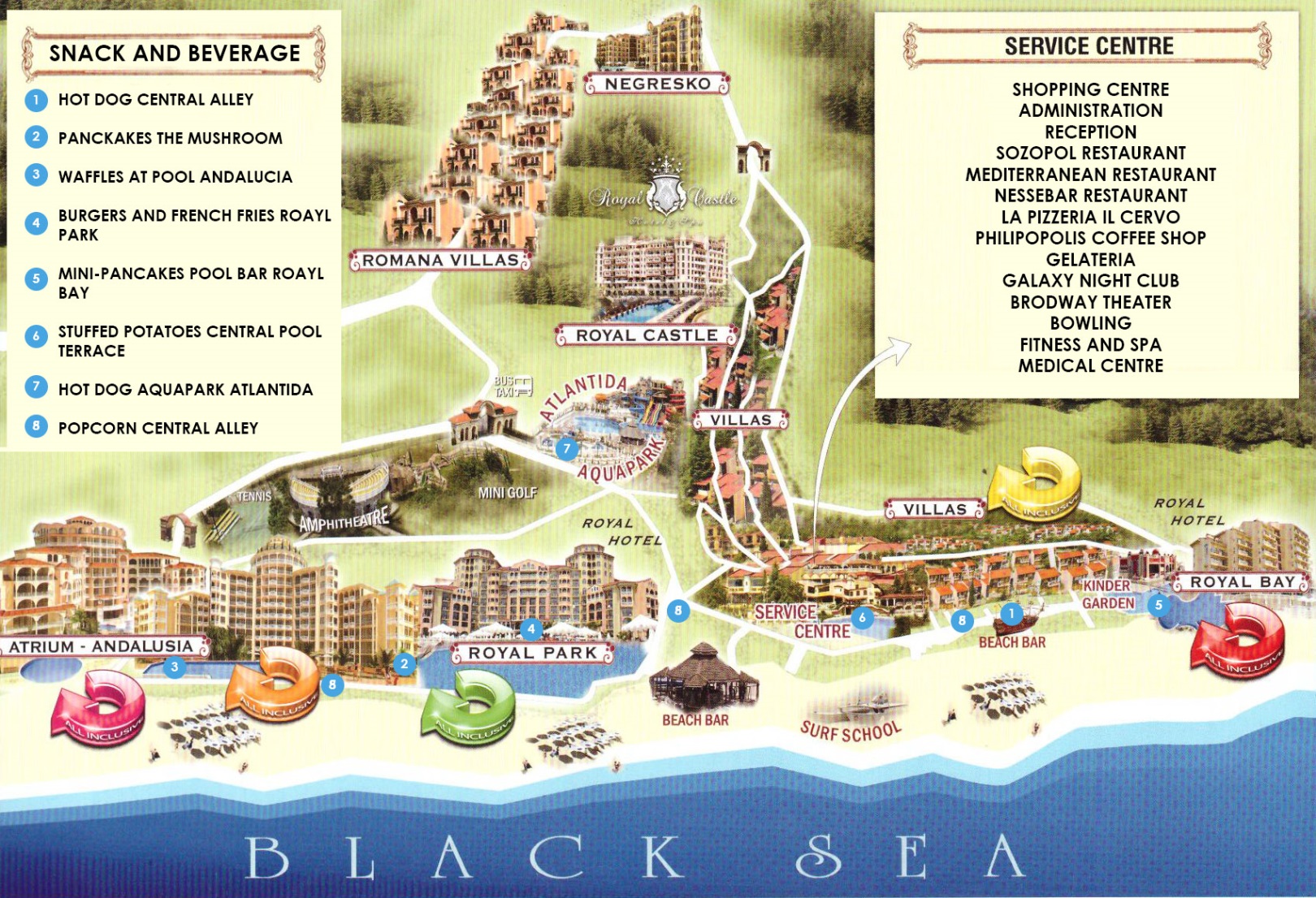 Нашето обещаниеДа направим Вашия престой прекрасен спомен е нашата основна цел.  За нас е важно да знаем дали имате нужда от нашето допълнително внимание. Ние ще Ви изслушаме и ще потърсим решение. Предлагаме много начини за да споделите оценката си по време на престоя и след напускане.ОТДЕЛ ВРЪЗКИ С ГОСТИТЕ guestrelations@victoriagroup.bg ОНЛАЙН СИСТЕМАТА ЗА ОБРАТНА ВРЪЗКА, която можете да достигнете чрез :  таблети разположени в хотелите и ключови точки в комплекса, чрез интернет мрежата в комплекса, чрез официалната страница на Victoria Group® Hotels and Resorts www.victoriagroup.bg или като предоставите Ваш и-мейл.Как да резервирамеA LA CARTE РЕСТОРАНТИA LA CARTE ресторантите стават част от Вашата инклузивна програма при минумум престой 4 нощувки.  За да използвате тази услуга е необходима предварителна резeрвация. Резервации са правят при Гест рилейшън служител, разположен в хотела, в който сте настанени и е на база заетост в ресторантите. Броя посещения , включени във Вашия пакет е в зависимост от  резервирания престой:От  4 до 7 нощувки   -  1 А-ла карт ресторант От  8 до 15 нощувки -  2 А-ла карт ресторанта Над 15 нощувки        -  3 А-ла карт ресторантаВАЖНО! Местата в А-ла карт ресторантите са ограничени и  се получават при наличност!Записването на а-ла карт ресторантите става само срещу картончета за хранене. При забравени или загубени такива губите право на резервация в а-ла карт ресторантидентификацияВсички гости настанени на all inclusive план трябва да се идентифицират чрез гривни. Връщане - при напускане на хотела.  При изгубена гривна – такса за нова  30 лева.